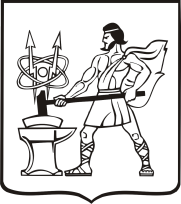 СОВЕТ ДЕПУТАТОВ ГОРОДСКОГО ОКРУГА ЭЛЕКТРОСТАЛЬМОСКОВСКОЙ ОБЛАСТИРЕШЕНИЕот 17.02.2022 № 125/25О внесении дополнений в Положение об Управлении городского жилищного и коммунального хозяйства Администрации городского округа Электросталь Московской областиВ целях организации работы Управления городского жилищного и коммунального хозяйства Администрации городского округа Электросталь Московской области, во исполнение Методических рекомендаций Правительства Московской области, утвержденных решением Суженного заседания при Губернаторе Московской области от 25.05.2021 №17,  Совет депутатов городского округа Электросталь Московской области решил:1. Внести в Положение об Управлении городского жилищного и коммунального хозяйства Администрации городского округа Электросталь Московской области, утверждённое решением Совета депутатов городского округа Электросталь Московской области от 19.12.2018 № 327/52 (с изменениями, внесенными решением Совета депутатов городского округа Электросталь Московской области от 10.07.2019 № 373/59, от 23.12.2021 № 110/23) (далее – Положение), следующие дополнения:1.1. Дополнить раздел  IV «Функции» Положения пунктами 4.82-4.88 следующего содержания:            «4.82. Обеспечивает исполнение федерального законодательства, нормативных правовых актов Российской Федерации, Правительства Московской области, правовых актов Администрации городского округа Электросталь в области мобилизационной подготовки в сфере своей деятельности.            4.83. Участвует в разработке и уточнении документов мобилизационного планирования Администрации городского округа Электросталь в части, касающейся своей сферы деятельности.            4.84. Участвует в разработке и уточнении мобилизационного плана экономики   городского округа Электросталь в части, касающейся своей сферы деятельности.            4.85. Участвует в мероприятиях по мобилизационной подготовке Администрации городского округа Электросталь на календарный год и организует выполнение мероприятий указанного плана в части, касающейся своей сферы деятельности.            4.86.  Участвует в подготовке годовых отчётных документов по мобилизационной подготовке Администрации городского округа Электросталь в части, касающейся своей сферы деятельности.            4.87. Осуществляет взаимодействие со структурными подразделениями Администрации городского округа Электросталь, территориальными органами исполнительных органов государственной власти Московской области и организациями городского округа Электросталь, в том числе  по вопросам мобилизационной подготовки.             4.88.  Исполняет иные полномочия и функции в сфере своей деятельности, в том числе по мобилизационной подготовке.».  1.2. Дополнить раздел V «Права и обязанности УГЖКХ»  Положения пунктом 5.2.5  следующего содержания:             «5.2.5. Запрашивать в установленном порядке от территориальных органов исполнительных органов государственной власти Московской области и организаций городского округа Электросталь информацию, необходимую для реализации своих полномочий и функций по мобилизационной подготовке.».2. Опубликовать настоящее решение в средствах массовой информации и  разместить на официальном сайте городского округа Электросталь Московской области в информационно-телекоммуникационной сети интернет по адресу: www.electrostal.ru.3. Настоящее решение вступает в силу после его подписания и распространяет свое действие на правоотношения, возникшие с 01.02.2022 года.4. Контроль за исполнением настоящего решения возложить на заместителя Главы Администрации городского округа Электросталь Московской области Борисова А.Ю.Председатель Совета депутатовгородского округа                                                                                                О.И. МироничевГлава городского округа							          И.Ю. Волкова